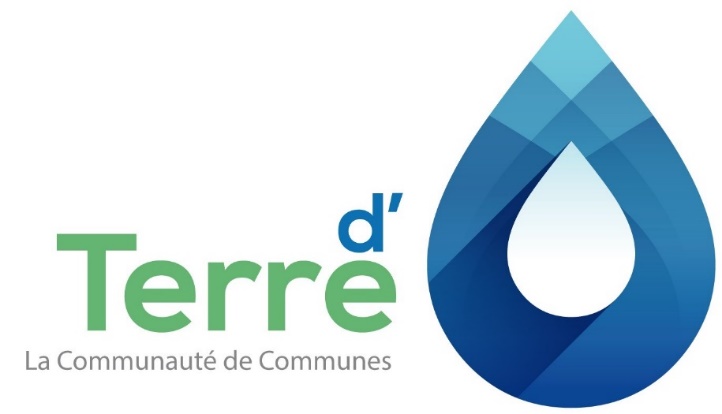 Rappel : Un compte rendu financier doit être déposé auprès de l'autorité administrative qui a versé la subvention dans les trois mois suivant la fin de l'exercice pour lequel elle a été attribuée. Le compte-rendu financier est disponible sur www.cc-terredeau.fr Identification de l’associationNom - Dénomination : ..........................................................................................................................................Sigle de l’association : ........................................ Site web : ..............................................................................Numéro de Siret : .....................................................................................................................................................Adresse du siège social : ......................................................................................................................................Code postal : .................................. Commune : ...................................................................................................Adresse de gestion ou de correspondance (si différente) : ..............................................................Code postal : .................................. Commune : ...................................................................................................Représentant-e légal-e (personne désignée par les statuts)Nom : ........................................................................... Prénom : ...............................................................................Fonction : .......................................................................................................................................................................Téléphone : ................................................................ Courriel : ................................................................................Identification de la personne chargée de la présente demande (si différente du représentant légal)Nom : ........................................................................... Prénom : ...............................................................................Fonction : .......................................................................................................................................................................Téléphone : ................................................................ Courriel : ................................................................................Relations avec d’autres associationsA quel réseau, union ou fédération, l'association est-elle affiliée ? (Indiquer le nom complet, ne pas utiliser de sigle)............................................................................................................................................................................................................................................................................................................................................................................................Moyens humains au 31 décembre de l’année écouléeBudget prévisionnel de l’association pour l’année en coursLe projet Description de l’événement ou de la manifestation sportive : ............................................................................................................................................................................................. ............................................................................................................................................................................................................................................................................................................................................................................................ .......................................................................................................................................................................................................................................................................................................................................................................................................................................................................................................................................................................................... .............................................................................................................................................................................................. Objectifs : ....................................................................................................................................................................................................................................................................................................................................................................................................................................................................................................................................................................................................................................................................................................................................................................................................................................................................................................................................................................................................................................................................................................................................................................................Nombre approximatif de participants :..........................................................................................................................................................................................................................................................................................................................................................................................................................................................................................................................................................................................Type de public visé et nombre attendu : .......................................................................................................................................................................................................................................................................................................................................................................................................................................................................................................................................................................................... Organisation et déroulement : .......................................................................................................................................................................................................................................................................................................................................................................................................................................................................................................................................................................................... .......................................................................................................................................................................................................................................................................................................................................................................................................................................................................................................................................................................................... .............................................................................................................................................................................................. Acteurs et partenaires du projet :.......................................................................................................................................................................................................................................................................................................................................................................................................................................................................................................................................................................................... .......................................................................................................................................................................................................................................................................................................................................................................................................................................................................................................................................................................................... .......................................................................................................................................................................................................................................................................................................................................................................................................................................................................................................................................................................................... Lieu(x) de réalisation : .......................................................................................................................................................................................................................................................................................................................................................................................................................................................................................................................................................................................... Date de mise en œuvre prévue : ............................................................................................................................................................................................................................................................................................................................................................................................Durée de l’action : ..........................................................................................................................................................................................................................................................................................................................................................................................................................................................................................................................................................................................Indicateur et méthodes d’évaluation prévus pour le projet : .......................................................................................................................................................................................................................................................................................................................................................................................................................................................................................................................................................................................... .......................................................................................................................................................................................................................................................................................................................................................................................................................................................................................................................................................................................... ..........................................................................................................................................................................................................................................................................................................................................................................................................................................................................................................................................................................................Quelles actions de communication seront mises en place pour valoriser l’image du territoire de la Communauté de Communes Terre d’Eau ? .......................................................................................................................................................................................................................................................................................................................................................................................................................................................................................................................................................................................... .......................................................................................................................................................................................................................................................................................................................................................................................................................................................................................................................................................................................... ..........................................................................................................................................................................................................................................................................................................................................................................................................................................................................................................................................................................................Quelles seront les retombées sur le territoire (médiatiques, économiques, touristiques…) de la Communauté de Communes Terre d’Eau ? .......................................................................................................................................................................................................................................................................................................................................................................................................................................................................................................................................................................................... .......................................................................................................................................................................................................................................................................................................................................................................................................................................................................................................................................................................................... ..........................................................................................................................................................................................................................................................................................................................................................................................................................................................................................................................................................................................A quels critères du développement durable l’événement répond-t-il ? (Gestion et valorisation des déchets, inclusion sociale, solidarité, économies des ressources, appel à des entreprises locales…).......................................................................................................................................................................................................................................................................................................................................................................................................................................................................................................................................................................................... .......................................................................................................................................................................................................................................................................................................................................................................................................................................................................................................................................................................................... .......................................................................................................................................................................................................................................................................................................................................................................................................................................................................................................................................................................................... ..........................................................................................................................................................................................................................................................................................................................................................................................................................................................................................................................................................................................Budget prévisionnel de l’événement ou de la manifestation sportiveJe soussigné(e), .............................................................................................................................. (Nom et Prénom) sollicite une subvention de ………….€ pour la manifestation présentée ci-dessus. Représentant(e) légal(e) de l’association : ........................................................................................................................... Fait le ……………………………………………………à ……………………………………… Signature : ………………………………………………………… Cachet de l’association// Formulaire de demande de subventions pour événement et manifestations sportives //Nombre de bénévoles : Bénévole : personne contribuant régulièrement à l’activité de l’association, de manière non rémunérée.Nombre de volontaires : Volontaire : personne engagée pour une mission d’intérêt général par un contrat spécifique (par ex. Service Civique)Nombre total de salariés :               dont nombre d’emplois aidésNombre de salariés en équivalent temps plein travaillé (ETPT)Nombre de personnels mis à disposition ou détachés par une autorité publiqueAdhérentsAdhérent : personne ayant marqué formellement son adhésion aux statuts de l’associationCHARGESMONTANT EN €PRODUITSMONTANT EN €60 - Achat70 - Vente de produits finis, prestations de services, marchandisesLoyerPrestation de servicesAchats   non   stockés   de   matières   et   de fournitures (de bureau)Vente de marchandisesFournitures non stockables (eau, énergie)Sponsors, publicitésFourniture d'entretien et petit équipementEntrées spectateurs, buvettesAutres fournituresLotos, vide-greniers etc.Cotisations61 - Services extérieursParticipation aux déplacementsLocations (installations)Entretien et réparation74- Subventions d’exploitationAssurance locaux et matérielEtat : (précisez le(s) ministère(s) sollicité(s)Autres assurances-Documentation, revues-Stages, colloques, séminairesRégion :Divers--62 - Autres services extérieursDépartement :Licences-Publicité, publication-Réunions, réceptions, missionsCommunauté de communes :Déplacements hors compétitions-Déplacements compétitions-Frais postaux et de télécommunicationsCommunes :Services bancaires-Autres-63 - Impôts et taxesImpôts et taxes sur rémunérationAutres recettes (précisez)Autres impôts et taxes--64- Charges de personnel-Rémunération des personnelsCharges sociales75 - Autres produits de gestion couranteAutres charges de personnel65- Autres charges de gestion courante76 - Produits financiers66- Charges financières77 - Produits exceptionnels67- Charges exceptionnelles78    –    Reprises    sur    amortissements    et provisions68-       Dotation       aux       amortissements (provisions pour renouvellement)79 - Transfert de chargesSOUS-TOTAL DES CHARGESSOUS-TOTAL DES PRODUITS Excédent prévisionnel (bénéfice)Insuffisance prévisionnelle (déficit)86- Emplois des contributions volontaires en nature87 - Contributions volontaires en natureMise   à   disposition   gratuite de biens et prestationsPrestations et dons en naturePersonnel bénévoleBénévolatTOTAL DES CHARGESTOTAL DES PRODUITSCHARGESMONTANT EN €PRODUITSMONTANT EN €60 - Achat70 - Vente de produits finis, prestations de services, marchandisesLoyerPrestation de servicesAchats   non   stockés   de   matières   et   de fournitures (de bureau)Vente de marchandisesFournitures non stockables (eau, énergie)Sponsors, publicitésFourniture d'entretien et petit équipementEntrées spectateurs, buvettesAutres fournituresLotos, vide-greniers etc.Cotisations61 - Services extérieursParticipation aux déplacementsLocations (installations)Entretien et réparation74- Subventions d’exploitationAssurance locaux et matérielEtat : (précisez le(s) ministère(s) sollicité(s)Autres assurances-Documentation, revues-Stages, colloques, séminairesRégion :Divers--62 - Autres services extérieursDépartement :Licences-Publicité, publication-Réunions, réceptions, missionsCommunauté de communes :Déplacements hors compétitions-Déplacements compétitions-Frais postaux et de télécommunicationsCommunes :Services bancaires-Autres-63 - Impôts et taxesImpôts et taxes sur rémunérationAutres recettes (précisez)Autres impôts et taxes--64- Charges de personnel-Rémunération des personnelsCharges sociales75 - Autres produits de gestion couranteAutres charges de personnel65- Autres charges de gestion courante76 - Produits financiers66- Charges financières77 - Produits exceptionnels67- Charges exceptionnelles78    –    Reprises    sur    amortissements    et provisions68-       Dotation       aux       amortissements (provisions pour renouvellement)79 - Transfert de chargesSOUS-TOTAL DES CHARGESSOUS-TOTAL DES PRODUITS86- Emplois des contributions volontaires en nature87 - Contributions volontaires en natureMise   à   disposition   gratuite de biens et prestationsPrestations et dons en naturePersonnel bénévole BénévolatTOTAL DES CHARGESTOTAL DES PRODUITS